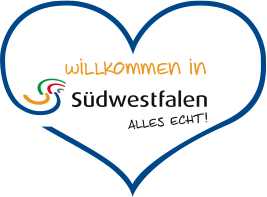 Steckbriefvorlage für Studierende/Hochschulabsolvent:innenName: Vor- und NachnameAus: Stadt, Land, aus dem Sie zugezogen sindAktueller Wohnort:Auf der Suche nach:Welche Position suchen Sie genau?Keyfacts:Was macht Sie aus? Besondere FähigkeitenDas ist wichtig:Was erwarten Sie von Ihrem neuen Arbeitgeber?Studium:Welches Studium haben Sie an welcher Universität/Fachhochschule mit welchem Abschluss absolviert?Berufserfahrung:Ausgeübte Jobs, Praktika, WeiterbildungenAktuelle Tätigkeit:Welche Tätigkeit üben Sie aktuell aus?Sprachkenntnisse:z. B. Arabisch (Muttersprache), Englisch (fließend), Deutsch: B2 Kontaktdaten:Mobilnummer:Email:Linkedin Profil:Bitte senden Sie uns das ausgefüllte Dokument zusammen mit einem Foto zurück.Den fertigen Steckbrief lassen wir Ihnen im Anschluss zur Freigabe zukommen.